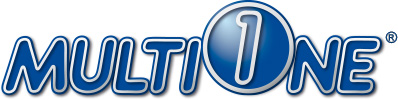 ПАРКОВАЯ ТУРБИНА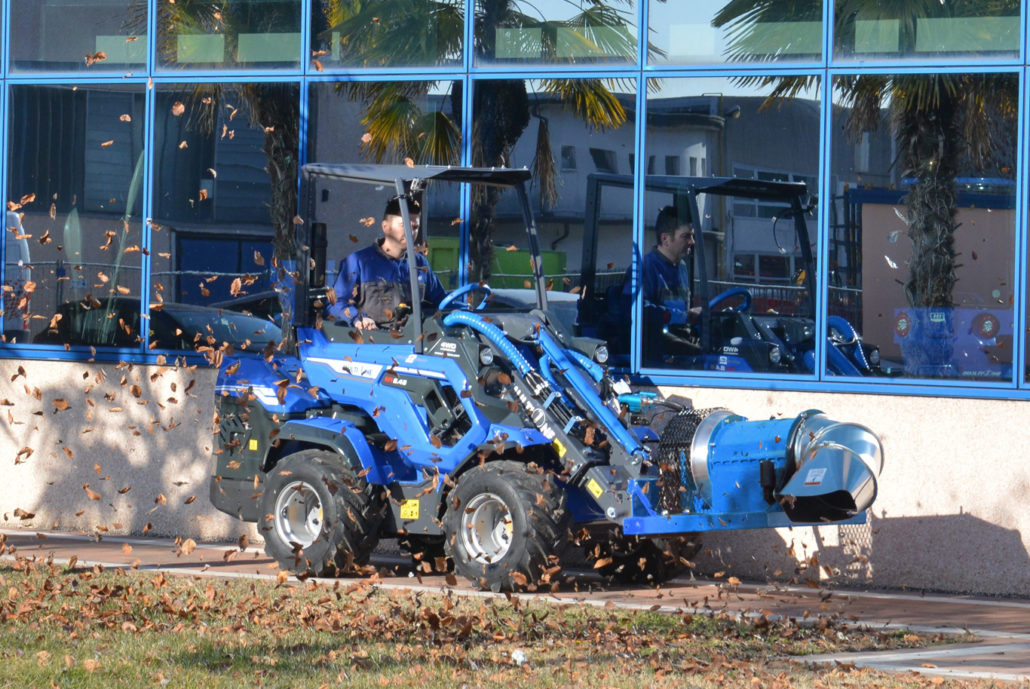 ОСОБЕННОСТИ И ПРЕИМУЩЕСТВА: 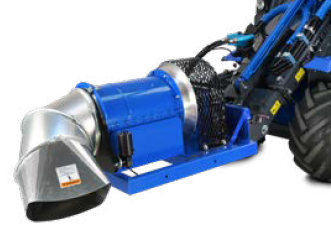 -  поворот сопла на 360° посредством 12В электромотора;- доступны 3 варианта сопел, помимо основного;- прочная и надёжная конструкция.Парковая турбина обеспечивает высокую производительность и эффективность при проведении работ по очистке тротуаров, улиц, автомобильных стоянок, парковых зон и др. Незаменим в очистке цветочных клумб, декоративных кустарников, там, где требуется без контактная очистка.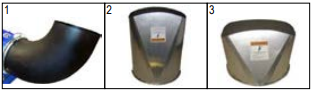                                                                           рекомендуемые модели                                     совместимы                                          не совместимыМодельМодельМодельПоток выдуваемого воздуха, м3/минПоток выдуваемого воздуха, м3/минПоток выдуваемого воздуха, м3/минПоток выдуваемого воздуха, м3/минПоток выдуваемого воздуха, м3/мингабариты, м.габариты, м.габариты, м.габариты, м.габариты, м.Масса, кг.Масса, кг.Масса, кг.Масса, кг.КодКодКодЦеныЦеныЦеныПарковая турбинаПарковая турбинаПарковая турбина0,049-0,09460,049-0,09460,049-0,09460,049-0,09460,049-0,09461,63*1,17*0,821,63*1,17*0,821,63*1,17*0,821,63*1,17*0,821,63*1,17*0,82136136136136C892000C892000C892000ОпцииОпцииОпцииОпцииОпцииОпцииОпцииОпцииОпцииОпцииОпцииОпцииОпцииОпцииОпцииОпцииОпцииОпцииОпцииОпцииОпцииОпцииОпции1Г-образная полимерная форсункаГ-образная полимерная форсункаГ-образная полимерная форсункаГ-образная полимерная форсункаГ-образная полимерная форсункаГ-образная полимерная форсункаГ-образная полимерная форсункаГ-образная полимерная форсункаГ-образная полимерная форсункаГ-образная полимерная форсункаГ-образная полимерная форсункаГ-образная полимерная форсункаГ-образная полимерная форсункаГ-образная полимерная форсункаГ-образная полимерная форсункаГ-образная полимерная форсункаC892001C892001C8920012Длинное прямоугольное соплоДлинное прямоугольное соплоДлинное прямоугольное соплоДлинное прямоугольное соплоДлинное прямоугольное соплоДлинное прямоугольное соплоДлинное прямоугольное соплоДлинное прямоугольное соплоДлинное прямоугольное соплоДлинное прямоугольное соплоДлинное прямоугольное соплоДлинное прямоугольное соплоДлинное прямоугольное соплоДлинное прямоугольное соплоДлинное прямоугольное соплоДлинное прямоугольное соплоC892002C892002C8920023Короткое прямоугольное соплоКороткое прямоугольное соплоКороткое прямоугольное соплоКороткое прямоугольное соплоКороткое прямоугольное соплоКороткое прямоугольное соплоКороткое прямоугольное соплоКороткое прямоугольное соплоКороткое прямоугольное соплоКороткое прямоугольное соплоКороткое прямоугольное соплоКороткое прямоугольное соплоКороткое прямоугольное соплоКороткое прямоугольное соплоКороткое прямоугольное соплоКороткое прямоугольное соплоC892003C892003C892003Совместимость по сериямСовместимость по сериямСерииСерииСерииСерииСерииСерииСерииСерииСерииСерииСерииСерииСерииСерииСерииСерииСерииСерииСерииСерииСерииСовместимость по сериямСовместимость по сериям11245556789910SDSDSDSDSDSD12EZ7Совместимость по сериямСовместимость по сериям11245.25.35.367899106,37,37,38,49,59,512EZ7Совместимость по сериямСовместимость по сериям